Freie Termine 2021Freie Termine 2021Freie Termine 2021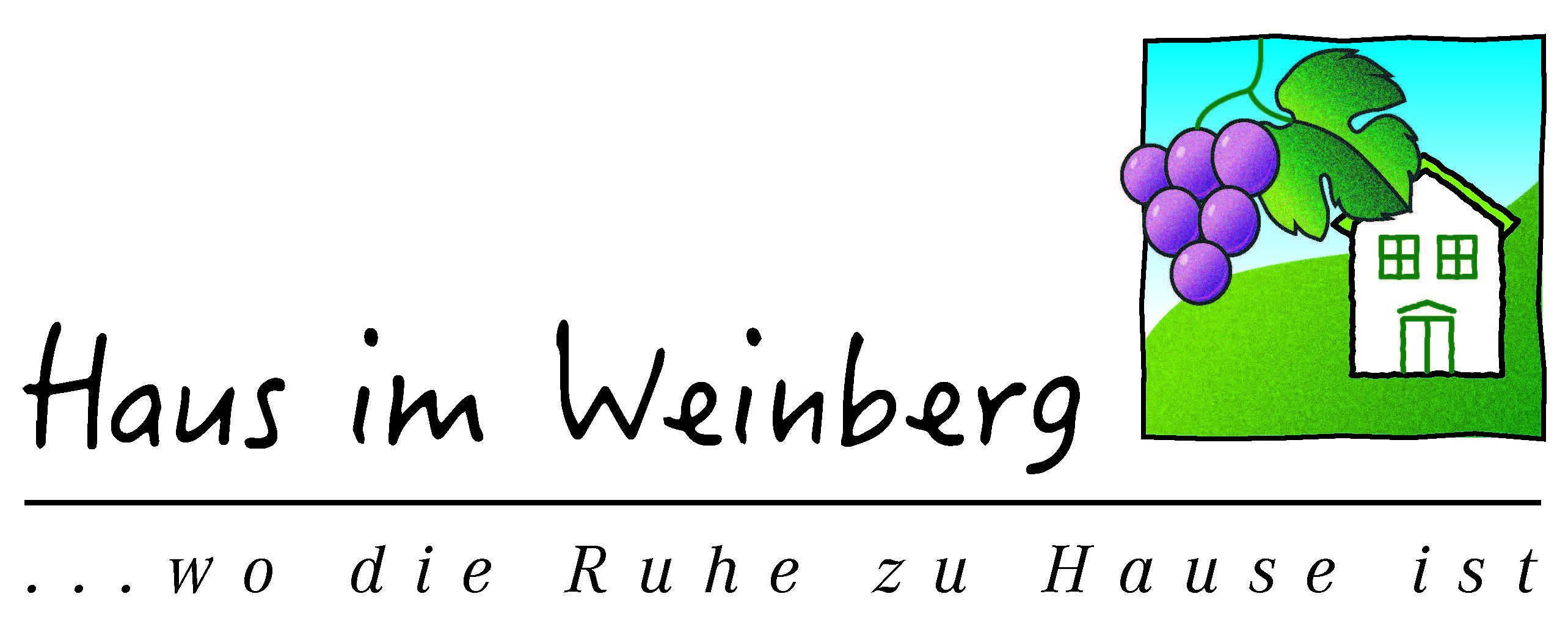 Haus Ida20. Juni – 25. Juni30. Juni – 4. Juli11. Juli – 16. Juli21. August – 27. August29. August – 7. Septemberab 12. SeptemberHaus Lea15. Juni – 21. Juni30. Juni – 2. Juli7. Juli – 10. Juli13. Juli – 24. Juli29. August – 1. September19. September – 23. Septemberab 2. Oktober Haus Jolanda7. Juni – 11. Juni20. Juni – 25. Juni27. Juni – 10 Juli20. Juli – 23. Juli25. Juli – 29. Juli31. Juli – 2. August5. August – 9 August13. August – 27. Augustab 8. September